112學年度國立嘉義大學師資培育中心教案設計檢定暨競賽實施計畫一、活動目的  (一)配合新課綱之發布施行，協助本校師培師生因應新課綱的師培政策，促進校內師資生理解新課綱之內容、目標與理念。 (二) 提升師資生素養導向課程設計與教學能力，具備以「學習者為中心」的課程理念及教案設計能力。二、辦理單位：國立嘉義大學師資培育中心 三、報名資格     本校大二（含）以上在學師資生，以個人報名為主。四、徵選主題     符合K-12新課綱國小、國中、高中職、幼兒園各學習領域或群科之素養導向相關教案設計，可融入包括永續發展（sustainable development goals, SDGs）等重大議題。 五、活動實施方式    （一）辦理師資生新課綱素養導向創新教學案例檢定暨競賽，鼓勵師資生以個人提出素養導向教學案例設計（需含教學活動、教材媒體設計與學習評量）進行檢定暨比賽。     （二）教案設計至少以1節課     （三）優良作品頒發獎狀與圖書禮卷。六、報名方式：（一）自即日起至112年12月30日（六）下午17:00止，備妥以下資料上傳至網址：https://reurl.cc/Y0q1yl      (本次徵件以100份教案為上限，額滿為止)（二）在截止日前上傳繳交完整資料，方視為報名成功，否則取消參賽資格。1.聲明書（如附件1） 2.語文領域英文專長，得用英文撰寫3.教學案例設計表(需用附件2格式書寫)繳交Word及 PDF 檔案各1份上傳，並於112年12月30日(六)下午17:00前完成上傳https://reurl.cc/Y0q1yl七、評分辦法  （一）每份作品聘請相關領域之專家及專業人士進行作品評審，以百分制評分，評審平均分數為作品得分。  （二）評分表，每項檢核指標10分，共有10個指標，滿分為100分。非常符合10-9分；符合7-8分；普通5-6分；不符合3-4分；非常不符合0分。112學年度國立嘉義大學師資培育中心教案設計檢定暨競賽評分表（三）結果公布：評審結果預定於113年1月15日（一）下午17:00前公告於本校師資培育中心網站。八、授證標準：本檢定評分標準為75分以上為通過，90分以上加註優等，通過者由本中心發給證書。九、於從擇優錄取教案設計優勝獎頒發競賽獎勵分為中等學校師資類科、國民小學師資類科、特殊教育師資類科及幼兒園師資類科4組。特優1名：圖書禮卷1,000元及獎狀乙紙。 優選2名：圖書禮卷500元及獎狀乙紙。 佳作若干名：圖書禮卷200元及獎狀乙紙。 十、注意事項： （一）作品一律不退稿，請自行備份。 （二）檢定者繳交教學活動設計時請附上「無侵犯著作權聲明書」(附件1)， 限未曾發表或獲獎之內容，且不得抄襲、改編或譯自外文，在檢定期間亦不得對外發表，若有上述諸情形則取消通過檢定資格。（三）優良作品，本中心得適需要作成果展示與教學範例。十一、上傳網址：https://reurl.cc/Y0q1yl 及QR CODE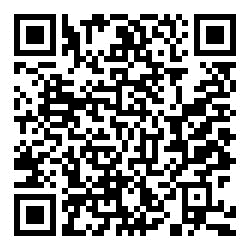 112學年度國立嘉義大學師資培育中心教案設計檢定暨競賽聲明書本人參加嘉義大學師資培育中心辦理之教學活動設計檢定暨競賽方案，作品（含教學活動設計表、教材、教具）無侵犯他人之智慧財產權，特此聲明。如有違反聲明之事實者，由本人親自出面處理並負相關之法律責任及取消檢定資格。此致嘉義大學師資培育中心                     聲明人：                    (親筆簽名) 身分證字號：                     日期：112學年度國立嘉義大學師資培育中心教案設計檢定暨競賽 教學案例設計表層面檢核指標非常符合符合普通不符合非常不符合素養導向的教學模式1.教學設計能依據領綱之學習重點、核心素養、學生學習需求，相互檢視與交織轉化為學習目標。素養導向的教學模式2.學習任務設計能以學生為主體，發展適當的學習活動，選擇有效教學的方法、順序及資源作為輔助。素養導向的教學模式3.能透過多元化的教學與學習情境（如實作、合作問題解決、專題研究等），輔以多元化的評量方式（如實作評量、檔案評量、動態評量等）正確評估學生的學習表現。素養導向教學設計4.教學設計能整合知識、技能、態度：強調學習是完整的，不能只偏重知識層面。素養導向教學設計5.教學設計注重情境化、脈絡化的學習：能將學習內容和過程與經驗、事件、情境、脈絡進行適切結合。素養導向教學設計6.教學設計兼重學習歷程、策略及方法：課程規劃及教學設計能結合學習內容與探究歷程，以陶養學生擁備自學能力。素養導向教學設計7.教學設計強調實踐力行的表現：讓學生能學以致用，整合所學遷移實際應用於生活中。教案設計敘寫8.教學活動之設計是否流暢、合宜教案設計敘寫9.教案敘寫是否詳實易懂教案設計敘寫10.是否配合教學設計發展適當教材、教具總評總分姓名：學號：師資類科：聯絡電話：就讀系所與年級：電子郵件：教案主題：融入之議題：適用學習領域（或科目）：單元名稱：單元名稱：單元名稱：單元名稱：單元名稱：所屬師資類科：所屬師資類科：所屬師資類科：單元總節數：_________節單元總節數：_________節學習階段：          學習階段：          學習階段：          教學年級：教學年級：課程設計原則與教學理念說明：(請務必以○○○○領綱之特色重點說明本教學示例設計理念，並說明課程安排的前後銜接說明，如學習者所需要先備能力或特質、學習情境，以及差異化教學的建議)課程設計原則與教學理念說明：(請務必以○○○○領綱之特色重點說明本教學示例設計理念，並說明課程安排的前後銜接說明，如學習者所需要先備能力或特質、學習情境，以及差異化教學的建議)課程設計原則與教學理念說明：(請務必以○○○○領綱之特色重點說明本教學示例設計理念，並說明課程安排的前後銜接說明，如學習者所需要先備能力或特質、學習情境，以及差異化教學的建議)課程設計原則與教學理念說明：(請務必以○○○○領綱之特色重點說明本教學示例設計理念，並說明課程安排的前後銜接說明，如學習者所需要先備能力或特質、學習情境，以及差異化教學的建議)課程設計原則與教學理念說明：(請務必以○○○○領綱之特色重點說明本教學示例設計理念，並說明課程安排的前後銜接說明，如學習者所需要先備能力或特質、學習情境，以及差異化教學的建議)核心素養、學習重點(含學習表現與學習內容) 、學習目標對應情形核心素養、學習重點(含學習表現與學習內容) 、學習目標對應情形核心素養、學習重點(含學習表現與學習內容) 、學習目標對應情形核心素養、學習重點(含學習表現與學習內容) 、學習目標對應情形核心素養、學習重點(含學習表現與學習內容) 、學習目標對應情形核心素養總綱核心素養領(課)綱學習重點學習表現學習重點學習內容(單元)學習目標(單元)學習目標(請務必結合○○○○領綱之核心素養與學習重點，並以條列式說明)(請務必結合○○○○領綱之核心素養與學習重點，並以條列式說明)(請務必結合○○○○領綱之核心素養與學習重點，並以條列式說明)議題融入議題融入與其他領域/科目的連結與其他領域/科目的連結教學準備：教學準備：教學準備：教學準備：教學準備：教學流程：（應含準備活動、發展活動、綜合活動）教學流程：（應含準備活動、發展活動、綜合活動）教學流程：（應含準備活動、發展活動、綜合活動）教學流程：（應含準備活動、發展活動、綜合活動）時間活動一活動二活動三活動一活動二活動三活動一活動二活動三活動一活動二活動三評量策略（包含評量方法、過程、規準，並請與學習目標呼應）評量策略（包含評量方法、過程、規準，並請與學習目標呼應）評量策略（包含評量方法、過程、規準，並請與學習目標呼應）評量策略（包含評量方法、過程、規準，並請與學習目標呼應）評量策略（包含評量方法、過程、規準，並請與學習目標呼應）參考資料：  一、參考書籍等出版品  二、網路資源參考資料：  一、參考書籍等出版品  二、網路資源參考資料：  一、參考書籍等出版品  二、網路資源參考資料：  一、參考書籍等出版品  二、網路資源參考資料：  一、參考書籍等出版品  二、網路資源附件：  一、輔助教材(如：ppt、文本)  二、評量工具(如:學習單、評量表)附件：  一、輔助教材(如：ppt、文本)  二、評量工具(如:學習單、評量表)附件：  一、輔助教材(如：ppt、文本)  二、評量工具(如:學習單、評量表)附件：  一、輔助教材(如：ppt、文本)  二、評量工具(如:學習單、評量表)附件：  一、輔助教材(如：ppt、文本)  二、評量工具(如:學習單、評量表)教學省思教學省思教學省思教學省思教學省思